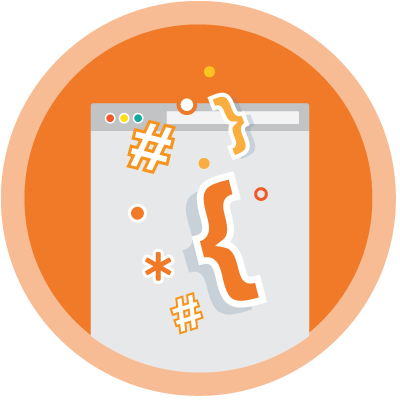 Advanced HTML and CSS5.1 Getting StartedStudents will preview some of the advanced HTML/CSS features they will be learning how to use in this module!ObjectiveStudents will reflect on what they have learned so far in this course.Students will preview what they will learn in the advanced HTML/CSS module5.2 Multi-file WebsitesStudents will learn why multi-file websites are important and how they can create them.ObjectiveStudents will be able to articulate why multi-page websites make sense from a user experience perspective and from a development perspectiveStudents will be able to create multi-file websites that are divided for clarity and organization5.3 Embedding iframesIn this lesson, students will learn how to embed content from other websites into their own websites using IFrames.ObjectiveStudents will be able to define what an IFrame is, and explain how they might be used in websites.Students will be able to use IFrames to embed other websites into their own website.5.4 DivsIn this lesson, students will learn how to use divs to group and style multiple elements.ObjectiveStudents will be able to use divs to group and style multiple elements at once.5.5 SpansIn this lesson, students learn how to use spans to group and style multiple elements of inline text.ObjectiveStudents will be able to use the <span> tag to style multiple elements of inline text.5.6 Combining CSS SelectorsIn this lesson, students learn how to combine CSS selectors so they can style multiple selectors and combinations, or specific parent/child selectors.ObjectiveStudents will be able to combine CSS selectors to style multiple selectors, parent/child selectors, and specific combinations of classes, ids, and tags.5.7 The Don't Repeat Yourself PrincipleIn this lesson, students will learn the Don’t Repeat Yourself (DRY) principle.ObjectiveStudents will be able to articulate the importance of the DRY Principle.Students will be able to cut down on the amount of repeated code in their programs by combining selectors and using div.5.8 Special SelectorsIn this lesson, students will learn about special selectors such as :hover and :focus, and how these selectors can be used to style elements as the user interacts with them on the page.ObjectiveStudents will be able to use special selectors to style their website as the user interacts with elements on the page.5.9 VisibilityIn this lesson, students learn how to use the visibility property to make elements visible or invisible on their page.ObjectiveStudents will be able to use the visibility property to make elements visible or invisible on their page.Students will be able to articulate the different between visibility and display properties (visibility still takes up space when it’s not visible, display does not)5.10 Reading DocumentationIn this lesson, students will learn how they can use documentation as a resource to learn more about HTML and CSS features.ObjectiveStudents will be able to use documentation to explore HTML and CSS features that are not covered in the course5.11 Using the InspectorIn this lesson, students will learn how to use the inspector tool to explore and modify code inline.ObjectiveStudents will be able to use the inspector tool to modify styling and content inline.5.12 The Box ModelIn this lesson, students will learn what the box model is, and how they can use it to add a border around elements, and to define space between elements.ObjectiveStudents will understand how the box model is essentially a box that wraps around every HTML element.Students will be able to name the different components that wrap around an HTML element.Students will be able to modify the margins, borders and padding of an HTML element.5.13 Image ManipulationIn this lesson, students will learn how to modify images using CSS image manipulation.ObjectiveStudents will be able to use CSS to manipulate images using filters, opacity, sizing, and more5.14 AnimationIn this lesson, students will learn how to add simple animations to their websites.ObjectiveStudents will be able to add simple animations to their websites, such as transitions, transition delays, color changes, size changes, and rotations.5.15 InteractionIn this lesson, students will combine special selectors like :hover with animations to create sites that respond to the user’s actions.ObjectiveStudents will be able to add simple interactions to their websites, so that parts of the website change if the user hovers or clicks on parts of the site.5.16 End of Unit Test